АДМИНИСТРАЦИЯ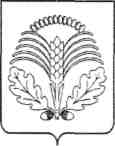 ГРИБАНОВСКОГО МУНИЦИПАЛЬНОГО РАЙОНАВОРОНЕЖСКОЙ ОБЛАСТИРАСПОРЯЖЕНИЕОт 19.06.2019г. № 199-р                    пгт ГрибановскийОб утверждении плана проверок по контролю в сфере закупок товаров, работ, услуг для обеспечения муниципальных нужд Грибановского муниципального района Воронежской областиВ соответствии с частью 3 статьи 99 Федерального закона от 05.04.2013 года  № 44-ФЗ  « О контрактной системе в сфере закупок товаров, работ, услуг для обеспечения государственных и муниципальных нужд»:      	1. Утвердить план проверок по контролю в сфере закупок товаров, работ, услуг для обеспечения муниципальных нужд Грибановского муниципального района Воронежской области на период июль – декабрь 2019г. (прилагается).                                                     	2. План проверок разместить на официальном сайте администрации Грибановского муниципального района Воронежской области в сети «Интернет».     	3.  Контроль за исполнением настоящего распоряжения оставляю за собой.Глава администрациимуниципального района                                                  А.И. Рыженин                                                                                      Утвержден                                                                                     Распоряжением                                                                        администрации Грибановского                                                                             муниципального района      от 19.06.2019 г. № 199-рПлан проверок по контролю в сфере закупок товаров, работ, услуг для обеспечения муниципальных нужд Грибановского муниципального района Воронежской области на период июль - декабрь 2019г.№п/пНаименование субъекта проверкиИНН субъекта проверкиАдрес местонахождения субъекта проверкиЦель и основания проверкиСрок проведения проверки1. Администрация  Кирсановского сельского поселения
3609001694397221, Воронежская область, Грибановский район,село Кирсановка, ул.Центральная, 4    Предупреждение и выявление нарушений законодательства РФ и иных нормативных правовых актов РФ о контрактной системе в сфере закупок.июль2.
Администрация  Краснореченского сельского поселения3609001768397244, Воронежская область, Грибановский район, село КраснореченкаПредупреждение и выявление нарушений законодательства РФ и иных нормативных правовых актов РФ о контрактной системе в сфере закупок.август3.Администрация  Малогрибановского сельского поселения3609001743397210, Воронежская область, Грибановский район,село Малая Грибановка, ул. Советская, 6Предупреждение и выявление нарушений законодательства РФ и иных нормативных правовых актов РФ о контрактной системе в сфере закупок.сентябрь5.Муниципальное казенное учреждение по обеспечению деятельности органов местного самоуправления Грибановского городского поселения3609006974397240, Воронежская область, Грибановский район, пгт.Грибановский, ул.Центральная, 9Предупреждение и выявление нарушений законодательства РФ и иных нормативных правовых актов РФ о контрактной системе в сфере закупок.октябрь6.Администрация Новогольского сельского поселения3609002673397211 Воронежская область, Грибановский район, село Новогольское, ул.Советская, 69Предупреждение и выявление нарушений законодательства РФ и иных нормативных правовых актов РФ о контрактной системе в сфере закупок.ноябрь